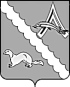 АДМИНИСТРАЦИЯ АЛЕКСАНДРОВСКОГО РАЙОНАТОМСКОЙ ОБЛАСТИПОСТАНОВЛЕНИЕВ соответствии с Федеральным законом от 28 июня 2014 № 172-ФЗ «О стратегическом планировании в Российской Федерации», Законом Томской области от 12 марта 2015 № 24-ОЗ «О стратегическом планировании в Томской области», в целях реализации Стратегии социально-экономического развития Александровского района  до 2030 годаПОСТАНОВЛЯЮ:1. Утвердить План мероприятий по реализации Стратегии социально-экономического развития Александровского района до 2030 года (далее - План) согласно приложению к настоящему постановлению.2. Органам и структурным подразделениям Администрации Александровского района обеспечить выполнение Плана и ежегодно в срок не позднее 1 апреля года, следующего за отчетным, направлять в отдел экономики Администрации Александровского района информацию об исполнении Плана.3. Отделу экономики Администрации Александровского района обеспечить формирование обобщенной информации о реализации Плана не позднее 1 мая года, следующего за отчетным.4. Настоящее постановление разместить на официальном сайте органов местного самоуправления Александровского района  Томской области (www.alsadm.ru).5. Отменить постановление Администрации Александровского района Томской области от 15.02.2016 № 140 «Об утверждении Плана мероприятий по реализации Стратегии социально-экономического развития Александровского района  до 2030 года». 	6. Контроль за исполнением настоящего постановления возложить на первого заместителя Главы района – начальника Отдела общественной безопасности и контролю за строительством С.Ф. Панова.	   Приложение к постановлению	  Администрации Александровского района  	Томской области от 01.03.2022    №  269План мероприятий по реализации Стратегии социально-экономического развития Александровского района до 2030 года Таблица 1 Показатели достижения целей и задач социально-экономического развития Александровского районаТаблица 201.03.2022№  269  с. Александровскоес. АлександровскоеОб утверждении Плана мероприятий по реализации Стратегии социально-экономического развития Александровского района  до 2030 года	Глава Александровского районаВ.П. МумберКовалева О.Г.24886Цель/задача СтратегииНаименование муниципальных программ, направленных на реализацию целей и задачреализации СтратегииНаименование мероприятий программыСроки реализацииОтветственный исполнительСтратегическая цель - улучшить качество жизни населения и структуру экономики Александровского районаСтратегическая цель - улучшить качество жизни населения и структуру экономики Александровского районаСтратегическая цель - улучшить качество жизни населения и структуру экономики Александровского районаСтратегическая цель - улучшить качество жизни населения и структуру экономики Александровского районаСтратегическая цель - улучшить качество жизни населения и структуру экономики Александровского районаЦель 1. Создание условий для инвестиций, сохранение предпринимательстваЦель 1. Создание условий для инвестиций, сохранение предпринимательстваЦель 1. Создание условий для инвестиций, сохранение предпринимательстваЦель 1. Создание условий для инвестиций, сохранение предпринимательстваЦель 1. Создание условий для инвестиций, сохранение предпринимательства1. Обеспечить развитие промышленности и предпринимательства в Александровском районемуниципальная программа «Развитие малого и среднего предпринимательства на территории Александровского  района на 2022-2026 годы»1. Финансовая помощь Центру поддержки предпринимательства.2. Возмещение  части затрат по производству хлеба организациям, использующим электроэнергию, вырабатываемую дизельными электростанциями.3.Финансовое обеспечение затрат стартующему бизнесу на реализацию предпринимательских проектов.4. Организация и проведение мероприятий по вопросам предпринимательской деятельности совместно с представителями бизнеса.2022-2030Отдел экономики 1. Обеспечить развитие промышленности и предпринимательства в Александровском районемуниципальная программа «Развитие рыбной промышленности  в  Александровском районе на 2021-2025 годы»1.Оказание содействия в приобретении  современного орудия лова.2. Возмещение разницы в тарифах за электроэнергию, вырабатываемую дизельными электростанциями и потребляемую промышленными холодильными камерами для хранения рыбной продукции.3. Возмещение затрат, связанных с приобретением жестяной банки для производства рыбных консервов.2022-2030Отдел экономики 2. Обеспечить улучшение инвестиционного климата и повышение качества муниципального регулирования, содействовать укреплению межмуниципальных связей в Александровском районе1. Формирование инвестиционной политики и создание благоприятного инвестиционного климата,  совершенствование условий ведения предпринимательской и инвестиционной деятельности, снижение административных барьеров для ведения бизнеса.2. Заключение договоров о взаимном сотрудничестве по социально-экономическому развитию района.3. Производство минеральных солей и минеральной воды.2022-2030Отдел имущественных и земельных отношений, Финансовый отдел, Отдел экономикиЦель 2. Рациональное использование природного капитала Александровского района, устойчивое развитие агропромышленного комплексаЦель 2. Рациональное использование природного капитала Александровского района, устойчивое развитие агропромышленного комплексаЦель 2. Рациональное использование природного капитала Александровского района, устойчивое развитие агропромышленного комплексаЦель 2. Рациональное использование природного капитала Александровского района, устойчивое развитие агропромышленного комплексаЦель 2. Рациональное использование природного капитала Александровского района, устойчивое развитие агропромышленного комплекса1. Обеспечить рациональное использование природных ресурсов и повысить качество окружающей среды Александровского района1. Содействие развитию предприятий по добыче и переработке нефти, заготовке леса, предприятий газовой отрасли и  строительных материалов.2022-2030Отдел экономики2. Повысить конкурентоспособность агропромышленного сектора и обеспечить устойчивое развитие территорий Александровского районамуниципальная программа «Социальное развитие сел Александровского района на 2017-2021 годы и на плановый период до 2025 года»1. Оказание помощи в развитии личного подсобного хозяйства.2. Оказание адресной помощи гражданам, имеющих в личном подсобном хозяйстве коров.3. Оказание адресной помощи физическим и юридическим лицам, занимающимся заготовкой грубых кормов.4. Строительство убойного пункта сельскохозяйственных и домашних животных.2022-2030Отдел экономики Цель 3. Повышение уровня и качества жизни населения на всей территории Александровского района, накопление человеческого капиталаЦель 3. Повышение уровня и качества жизни населения на всей территории Александровского района, накопление человеческого капиталаЦель 3. Повышение уровня и качества жизни населения на всей территории Александровского района, накопление человеческого капиталаЦель 3. Повышение уровня и качества жизни населения на всей территории Александровского района, накопление человеческого капиталаЦель 3. Повышение уровня и качества жизни населения на всей территории Александровского района, накопление человеческого капитала1. Повысить доступность медицинской помощи и эффективность предоставления медицинских услугмуниципальная программа «Социальная поддержка населения Александровского района на 2017-2021 годы и плановый период до2025 года»Возмещение убытков, связанных с реализацией наркотических, психотропных и сильнодействующих лекарственных средств.2022-2030Отдел экономики 1. Повысить доступность медицинской помощи и эффективность предоставления медицинских услугмуниципальная программа  «Укрепление общественного здоровья населения  Александровского района на 2021-2025 годы»1. Проведение профилактического и диспансерного  осмотров населения района.2. Содействовать повышению качества образования в Александровском районемуниципальная программа «Развитие образования в Александровском районе на 2021-2025 годы»1. Предоставление общедоступного и бесплатного начального общего, основного общего, среднего общего образования по основным образовательным программам.2. Предоставление общедоступного бесплатного дошкольного образования.3.Предоставление дополнительного образования детям в учреждениях дополнительного образования.4. Организация системы управления образовательными учреждениями в части методического, финансово-экономического и материально-технического обеспечения.5. Цифровая образовательная среда.6. Строительство спортивного зала в МАОУ СОШ № 2.7. Капитальный ремонт МАОУ СОШ № 1.2022-2030Александровский РОО 3.Содействовать улучшению жилищныхусловий и повышению доступности жильямуниципальная программа «Проведение капитального ремонта многоквартирных жилых  домов  на территории Александровского района в 2018-2022 годах и на перспективу до 2023 года»1. Капитальный ремонт многоквартирных жилых домов2022-2030Администрация Александровского сельского поселения3.Содействовать улучшению жилищныхусловий и повышению доступности жильямуниципальная программа «Предоставление молодым семьям поддержки на приобретение (строительство) жилья на территории Александровского района на 2021-2025 годы»1. Предоставление молодым семьям социальной выплаты на приобретение (строительство) жилья2022-2030Отдел экономики 3.Содействовать улучшению жилищныхусловий и повышению доступности жилья1. Строительство многоквартирных домов2022-2030Администрация Александровского сельского поселения3.Содействовать улучшению жилищныхусловий и повышению доступности жильямуниципальная программа «Формирование современной городской среды на территории Александровского района на 2018-2022 годы»1. Благоустройство дворовых территорий и территорий общего пользования.2022-2030Отдел экономики, Администрация Александровского сельского поселения4. Обеспечить повышение безопасности жизнедеятельности населениямуниципальная программа «Профилактика террористической и экстремистской деятельности в Александровском районе на 2019-2023 годы и на плановый период до 2025 года»1.Эксплуатация систем видеонаблюдения, техническое обслуживание.2. Расходы на содержание дежурной диспетчерской службы.2022-2030Администрация района4. Обеспечить повышение безопасности жизнедеятельности населениямуниципальная программа «Профилактика правонарушений и наркомании на территории Александровского района на 2018-2022 годы и на плановый период до 2025 года»1. Организация отдыха детей в каникулярное время из малообеспеченных семей.2. Занятость детей из малообеспеченных семей в летний период.3. Содержание спортивного патриотического клуба «Феникс».4. Участие в межрегиональном молодежном фестивале гражданских инициатив «Россия-это мы!».5. Проводы в ряды Российской армии.6. Информирование граждан о способах и средствах правомерной защиты от преступных и иных посягательств путем проведения соответствующей разъяснительной работы в средствах массовой информации.2022-2030Администрация района4. Обеспечить повышение безопасности жизнедеятельности населениямуниципальная программа «Пожарная безопасность на объектах бюджетной сферы Александровского района на 2017-2021 годы»1. Проведение мероприятий по пожарной безопасности на объектах бюджетной сферы. 2022-2030Администрация района, Администрации сельских поселений4. Обеспечить повышение безопасности жизнедеятельности населениямуниципальная программа «Повышение безопасности дорожного движения на территории Александровского района на 2022 – 2025 годы»1. Регулярное освещение вопросов безопасности дорожного движения в СМИ, обеспечение агитационным материалом.2. Изготовление проекта по организации дорожного движения в с. Александровском.3. Проведение конкурсов, мероприятий.4. Проведение профилактических мероприятий. 5. Проведение комплексных проверок эксплуатационного состояния улично-дорожной сети.2022-2030Администрация района5. Обеспечить развитие физической культуры и спорта, проведение эффективной молодежной политики в Александровском районемуниципальная программа «Развитие физической культуры и спорта в Александровском районе на 2018-2022 годы и на перспективу до 2025 года»1. Содержание спортивного комплекса «Обь».2. Организация и проведение спортивных мероприятий среди детей и подростков района. 3. Проведение спортивных мероприятий, соревнований.4. Содержание проката коньков на стадионе «Геолог».5. Укрепление материально-технической базы учреждений  физической культуры и спорта.6. Приобретение оборудования для малобюджетных спортивных площадок по месту жительства и учебы на территории Томской области.7. Оснащение объектов спортивной инфраструктуры спортивно-технологическим оборудованием.8. Строительство комплексной спортивной площадки.9. Капитальный ремонт стадиона «Геолог».10. Строительство физкультурно-спортивной лыжной базы.2022-2030Отдел культуры, спорта и молодежной политики6. Содействовать развитию эффективного рынка труда в Александровском районемуниципальная программа «Социальное развитие сел Александровского района на 2017-2021 годы и на плановый период до 2025 года»1. Поддержка кадрового обеспечения на территории Александровского района (привлечение и закрепление кадров на селе)2022-2030Отдел экономики, Александровский РОО7. Повысить качество и доступность услуг в сфере культуры в Александровском районемуниципальная программа «Развитие культуры, спорта и молодёжной политики  в Александровском районе на 2019-2025 годы»1. Мероприятия, направленные на предоставление услуг в сфере культуры, библиотечного обслуживания, дополнительного образования в культуре, физической культуры и спорта, музея.2. Проведение текущих ремонтов в зданиях и помещениях учреждений культуры, спорта, библиотеки, музея, дополнительного образования в культуре.3. Развитие материальной базы учреждений библиотеки, культуры, спорта, музея, дополнительного образования в культуре.2022-2030Отдел культуры, спорта и молодежной политики 8. Повысить качество и доступность социальной поддержки и социального обслуживания населения, в том числе детей и инвалидовмуниципальная программа «Социальная поддержка населения Александровского района на 2017-2021 годы и плановый период до 2025 года»1. Питание детей из малообеспеченных семей  в образовательных учреждениях, детей, проживающих в интернате.2. Возмещение части затрат на содержание в детских дошкольных учреждениях детей из семей имеющих 3-х и более несовершеннолетних детей.3. Организация перевозок тел (останков) умерших или погибших в места проведения патологоанатомического вскрытия, судебно-медицинской экспертизы.4. Обеспечение одеждой, обувью, мягким инвентарем, оборудованием и единовременным денежным пособием детей-сирот и детей, оставшихся без попечения родителей, а также лиц из числа детей-сирот и детей, оставшихся без попечения родителей. 5. Предоставление жилых помещений детям-сиротам. 6. Оказание материальной помощи гражданам.7. Оказание помощи и компенсации затрат в ремонте и (или) переустройстве жилых помещений участников ВОВ, тружеников тыла и вдов участников ВОВ, а также лиц, приравненных к данной категории.8. Возмещение части затрат на газификацию отдельным категориям граждан.9. Компенсация расходов на оплату стоимости проезда и провоза багажа к месту использования отпуска и обратно.10. Социальная поддержка гражданину, обучающемуся, по договору о целевом обучении, заключенному с органами местного самоуправления.11. Финансовая поддержка общественных организаций. 12. Проведение мероприятий.2022-2030Администрация района, Александровский РОО 8. Повысить качество и доступность социальной поддержки и социального обслуживания населения, в том числе детей и инвалидовмуниципальная программа  «Доступная среда на 2022-2026 годы»1. Устройство пешеходных и транспортных подъездов к социальным объектам, административным зданиям, объектам жилищно-коммунального хозяйства, остановкам общественного пассажирского транспорта.2. Устройство пандусов, расширение дверных проемов, установка кнопки вызова на объектах ЖКХ, сферы услуг, социальных объектов.2022-2030Отдел экономики4. Сбалансированное территориальное развитие за счет развития инфраструктуры в Александровском районе4. Сбалансированное территориальное развитие за счет развития инфраструктуры в Александровском районе4. Сбалансированное территориальное развитие за счет развития инфраструктуры в Александровском районе4. Сбалансированное территориальное развитие за счет развития инфраструктуры в Александровском районе4. Сбалансированное территориальное развитие за счет развития инфраструктуры в Александровском районе1. Содействовать повышению эффективности транспортной системы Александровского районамуниципальная программа «Социальное развитие сел Александровского района на 2017-2021 годы и на плановый период до 2025 года»1. Возмещение убытков, связанных с перевозкой пассажиров воздушным транспортом.2. Создание условий для обеспечения перевозок воздушным транспортом: содержание вертолетных площадок по селам района;содержание технологических зданий (аэропорт) по селам района3. Создание условий для обеспечения перевозок водным транспортом: обустройство сходней;  траление паромных причалов.4. Установка знаков навигационного ограждения судового хода.5. Компенсация выпадающих доходов организациям, предоставляющим услуги населению по тарифам, не обеспечивающим возмещение издержек.6. Капитальный и текущий ремонт автомобильных дорог, строительство новых автомобильных дорог, содержание зимника б.н.п. Медведево - п. Северный, содержание дороги до д. Ларино.2022-2030Отдел экономики 2. Обеспечить модернизацию и развитие коммунальной инфраструктуры, в том числе повысить энергоэффективность в Александровском районемуниципальная программа «Комплексное развитие систем коммунальной инфраструктуры на территории Александровского района на 2021-2025 годы»муниципальная программа «Устойчивое развитие сельских территорий Александровского района на 2019-2023 годы»1. Реконструкция, капитальный и текущий ремонт объектов ЖКХ.2. Приобретение и ремонт котельного оборудования.3. Строительство блочно-модульных котельных.4. Строительство водопровода и станции обезжелезивания воды.5. Строительство площадок временного накопления ТКО.6. Приобретение спецтехники.7. Приобретение дизель-генераторов.8. Проектирование и строительство линий электропередач.9. Модернизация дизельных электростанций путем перевода на альтернативные источники электроэнергии.2022-2030Администрации сельские поселения2. Обеспечить модернизацию и развитие коммунальной инфраструктуры, в том числе повысить энергоэффективность в Александровском районемуниципальная программа «Повышение энергетической эффективности на территории Александровского района Томской области на 2021-2025 годы»1. Приобретение и установка  приборов учета энергоресурсов.2. Промывка и гидравлическое испытание трубопроводов системы отопления. Промывка системы водоснабжения.3. Замена электрооборудования котельной на менее энергоемкое.4. Модернизация насосного оборудования. Замена устаревших теплообменных аппаратов систем отопления и подготовки горячей воды на новые, более эффективные и экономичные.2022-2030Александровский РОО, Отдел культуры, спорта и молодежной политики, Администрации сельских поселенийЦель 5. Эффективное управление Александровским райономЦель 5. Эффективное управление Александровским райономЦель 5. Эффективное управление Александровским райономЦель 5. Эффективное управление Александровским райономЦель 5. Эффективное управление Александровским районом1. Создание системы управления на базе цифровых платформ, в том числе в муниципальном секторе1. Предоставление равных возможностей всем членам общества в получении электронных услуг; унификацию подходов и требований к информационным ресурсам по предоставлению государственных и муниципальных услуг в электронном виде; максимальную простоту и узнаваемость для пользователей интерфейсов предоставления государственных и муниципальных услуг в электронном виде на едином портале, сформировав экосистему предоставления электронных услуг.2022-2030Отдел экономики, Отдел культуры, спорта и молодежной политики 2. Обеспечить эффективное управление муниципальными финансами и совершенствование межбюджетных отношений, в том числе повысить эффективность управления муниципальными закупкамимуниципальная программа «Управление муниципальными финансами муниципального образования «Александровский район»1. Организация составления и исполнения бюджета района.2. Создание условий для повышения качественного планирования и исполнения бюджета района.3. Осуществление долгосрочного бюджетного планирования.4. Выравнивание бюджетной обеспеченности.5. Создание условий для обеспечения равных финансовых возможностей муниципальных образований по решению вопросов местного самоуправления.6. Финансовое обеспечение переданных сельским поселениям государственных полномочий.7. Достижение экономически обоснованного объема муниципального долга Александровского района Томской области.8. . Минимизация стоимости заимствованияВЦП «Обслуживание муниципального долга муниципального образования «Александровский район» .9. Выполнение финансовых обязательств по заключенным кредитным договорам.10. Финансовое обеспечение деятельности.2022-2030Финансовый отдел 3. Повысить эффективность управления муниципальным имуществом1. Обслуживание объектов муниципальной собственности.2022-2030Отдел имущественных и земельных отношений 4. Обеспечить повышение эффективности муниципального управления1. Формирование нормативной правовой базы в сфере муниципальной службы.2. Обеспечение профессиональной  переподготовки и повышения квалификации муниципальных служащих.3. Эффективная работа по формированию и подготовке муниципального резерва управленческих кадров и кадрового резерва Администрации Александровского района.4. Обеспечение деятельности комиссий по соблюдению требований к служебному поведению муниципальных служащих и урегулированию конфликта интересов на муниципальной службе.5. Повышение уровня открытости муниципальной службы.6. Внедрение механизмов урегулирования конфликта интересов на муниципальной службе.7. Реализация мероприятий по предупреждению коррупции на муниципальной службе.8. Внедрение принципов служебного поведения муниципальных служащих.9. Совершенствование должностных инструкций муниципальных служащих.2022-2030Управляющий делами, Отделы, структурные подразделения, специалистыПоказателиПлановые значенияПлановые значенияПлановые значенияПлановые значенияПлановые значенияПлановые значенияПлановые значенияПлановые значенияПлановые значенияПлановые значенияПлановые значенияПлановые значенияПлановые значенияПлановые значенияПлановые значенияПлановые значенияПлановые значенияПоказатели20222022202320242024202420252026202620272027202820282029202920302030Цель 1. Создание условий для инвестиций, сохранение предпринимательстваЦель 1. Создание условий для инвестиций, сохранение предпринимательстваЦель 1. Создание условий для инвестиций, сохранение предпринимательстваЦель 1. Создание условий для инвестиций, сохранение предпринимательстваЦель 1. Создание условий для инвестиций, сохранение предпринимательстваЦель 1. Создание условий для инвестиций, сохранение предпринимательстваЦель 1. Создание условий для инвестиций, сохранение предпринимательстваЦель 1. Создание условий для инвестиций, сохранение предпринимательстваЦель 1. Создание условий для инвестиций, сохранение предпринимательстваЦель 1. Создание условий для инвестиций, сохранение предпринимательстваЦель 1. Создание условий для инвестиций, сохранение предпринимательстваЦель 1. Создание условий для инвестиций, сохранение предпринимательстваЦель 1. Создание условий для инвестиций, сохранение предпринимательстваЦель 1. Создание условий для инвестиций, сохранение предпринимательстваЦель 1. Создание условий для инвестиций, сохранение предпринимательстваЦель 1. Создание условий для инвестиций, сохранение предпринимательстваЦель 1. Создание условий для инвестиций, сохранение предпринимательстваЦель 1. Создание условий для инвестиций, сохранение предпринимательстваОбъем отгруженных товаров собственного производства, выполненных работ и услуг собственными силами по виду экономической деятельности «Обрабатывающие производства» по средним и крупным предприятиям, млн. рублей6354,66354,66800,57567,27567,27567,28369,49220,79220,710162,910162,911208,311208,312356,812356,813625,413625,4Объем инвестиций в основной капитал, млн. рублей6213,56213,56902,17645,47645,47645,48388,89151,99151,99946,49946,4107271072711524,211524,212368,712368,7Задача 1.1. Обеспечить развитие промышленности и сохранение предпринимательства в Александровском районе Задача 1.1. Обеспечить развитие промышленности и сохранение предпринимательства в Александровском районе Задача 1.1. Обеспечить развитие промышленности и сохранение предпринимательства в Александровском районе Задача 1.1. Обеспечить развитие промышленности и сохранение предпринимательства в Александровском районе Задача 1.1. Обеспечить развитие промышленности и сохранение предпринимательства в Александровском районе Задача 1.1. Обеспечить развитие промышленности и сохранение предпринимательства в Александровском районе Задача 1.1. Обеспечить развитие промышленности и сохранение предпринимательства в Александровском районе Задача 1.1. Обеспечить развитие промышленности и сохранение предпринимательства в Александровском районе Задача 1.1. Обеспечить развитие промышленности и сохранение предпринимательства в Александровском районе Задача 1.1. Обеспечить развитие промышленности и сохранение предпринимательства в Александровском районе Задача 1.1. Обеспечить развитие промышленности и сохранение предпринимательства в Александровском районе Задача 1.1. Обеспечить развитие промышленности и сохранение предпринимательства в Александровском районе Задача 1.1. Обеспечить развитие промышленности и сохранение предпринимательства в Александровском районе Задача 1.1. Обеспечить развитие промышленности и сохранение предпринимательства в Александровском районе Задача 1.1. Обеспечить развитие промышленности и сохранение предпринимательства в Александровском районе Задача 1.1. Обеспечить развитие промышленности и сохранение предпринимательства в Александровском районе Задача 1.1. Обеспечить развитие промышленности и сохранение предпринимательства в Александровском районе Задача 1.1. Обеспечить развитие промышленности и сохранение предпринимательства в Александровском районе Объем отгруженных товаров собственного производства, выполненных работ и услуг собственными силами по виду  экономической деятельности «Добыча полезных ископаемых», млн. рублей  22728,722728,72367524968,424968,424968,426331,527632,527632,529109,629109,630637,930637,932211,932211,934016,734016,7Количество субъектов малого и среднего предпринимательства, единиц208208208208208208208208208208208208208208208208208Среднесписочная численность работников малых и средних предприятий, включая микропредприятия (без внешних совместителей), тыс. человек4,14,14,14,14,14,14,14,24,24,24,24,24,24,24,24,24,2Задача 1.2. Обеспечить улучшение инвестиционного климата и повышение качества муниципального регулирования, содействовать укреплению межмуниципальных связей в Александровском районеЗадача 1.2. Обеспечить улучшение инвестиционного климата и повышение качества муниципального регулирования, содействовать укреплению межмуниципальных связей в Александровском районеЗадача 1.2. Обеспечить улучшение инвестиционного климата и повышение качества муниципального регулирования, содействовать укреплению межмуниципальных связей в Александровском районеЗадача 1.2. Обеспечить улучшение инвестиционного климата и повышение качества муниципального регулирования, содействовать укреплению межмуниципальных связей в Александровском районеЗадача 1.2. Обеспечить улучшение инвестиционного климата и повышение качества муниципального регулирования, содействовать укреплению межмуниципальных связей в Александровском районеЗадача 1.2. Обеспечить улучшение инвестиционного климата и повышение качества муниципального регулирования, содействовать укреплению межмуниципальных связей в Александровском районеЗадача 1.2. Обеспечить улучшение инвестиционного климата и повышение качества муниципального регулирования, содействовать укреплению межмуниципальных связей в Александровском районеЗадача 1.2. Обеспечить улучшение инвестиционного климата и повышение качества муниципального регулирования, содействовать укреплению межмуниципальных связей в Александровском районеЗадача 1.2. Обеспечить улучшение инвестиционного климата и повышение качества муниципального регулирования, содействовать укреплению межмуниципальных связей в Александровском районеЗадача 1.2. Обеспечить улучшение инвестиционного климата и повышение качества муниципального регулирования, содействовать укреплению межмуниципальных связей в Александровском районеЗадача 1.2. Обеспечить улучшение инвестиционного климата и повышение качества муниципального регулирования, содействовать укреплению межмуниципальных связей в Александровском районеЗадача 1.2. Обеспечить улучшение инвестиционного климата и повышение качества муниципального регулирования, содействовать укреплению межмуниципальных связей в Александровском районеЗадача 1.2. Обеспечить улучшение инвестиционного климата и повышение качества муниципального регулирования, содействовать укреплению межмуниципальных связей в Александровском районеЗадача 1.2. Обеспечить улучшение инвестиционного климата и повышение качества муниципального регулирования, содействовать укреплению межмуниципальных связей в Александровском районеЗадача 1.2. Обеспечить улучшение инвестиционного климата и повышение качества муниципального регулирования, содействовать укреплению межмуниципальных связей в Александровском районеЗадача 1.2. Обеспечить улучшение инвестиционного климата и повышение качества муниципального регулирования, содействовать укреплению межмуниципальных связей в Александровском районеЗадача 1.2. Обеспечить улучшение инвестиционного климата и повышение качества муниципального регулирования, содействовать укреплению межмуниципальных связей в Александровском районеЗадача 1.2. Обеспечить улучшение инвестиционного климата и повышение качества муниципального регулирования, содействовать укреплению межмуниципальных связей в Александровском районеОбъем инвестиций в основной капитал (за исключением бюджетных средств) в расчете на 1 человека, тыс. рублей833,3833,3926,41026,81026,81026,81127,31230,41230,41337,71337,71423,91423,9153015301642,71642,7Темп роста инвестиций в основной капитал в сопоставимых ценах, %106,6106,6106,4106,1106,1106,1105,2104,7104,7104,2104,2103,7103,7103,3103,3103,2103,2Цель 2. Рациональное использование природного капитала Александровского района, устойчивое развитие агропромышленного комплексаЦель 2. Рациональное использование природного капитала Александровского района, устойчивое развитие агропромышленного комплексаЦель 2. Рациональное использование природного капитала Александровского района, устойчивое развитие агропромышленного комплексаЦель 2. Рациональное использование природного капитала Александровского района, устойчивое развитие агропромышленного комплексаЦель 2. Рациональное использование природного капитала Александровского района, устойчивое развитие агропромышленного комплексаЦель 2. Рациональное использование природного капитала Александровского района, устойчивое развитие агропромышленного комплексаЦель 2. Рациональное использование природного капитала Александровского района, устойчивое развитие агропромышленного комплексаЦель 2. Рациональное использование природного капитала Александровского района, устойчивое развитие агропромышленного комплексаЦель 2. Рациональное использование природного капитала Александровского района, устойчивое развитие агропромышленного комплексаЦель 2. Рациональное использование природного капитала Александровского района, устойчивое развитие агропромышленного комплексаЦель 2. Рациональное использование природного капитала Александровского района, устойчивое развитие агропромышленного комплексаЦель 2. Рациональное использование природного капитала Александровского района, устойчивое развитие агропромышленного комплексаЦель 2. Рациональное использование природного капитала Александровского района, устойчивое развитие агропромышленного комплексаЦель 2. Рациональное использование природного капитала Александровского района, устойчивое развитие агропромышленного комплексаЦель 2. Рациональное использование природного капитала Александровского района, устойчивое развитие агропромышленного комплексаЦель 2. Рациональное использование природного капитала Александровского района, устойчивое развитие агропромышленного комплексаЦель 2. Рациональное использование природного капитала Александровского района, устойчивое развитие агропромышленного комплексаЦель 2. Рациональное использование природного капитала Александровского района, устойчивое развитие агропромышленного комплексаПрирост объема производства продукции сельского хозяйства в хозяйствах всех категорий, % 100,6100,6101102,4102,4102,4101,9101,4101,4101,7101,7101,6101,6101,6101,6101,7101,7Лесистость территории Александровского района, %3838383838383838383939393939394040Задача 2.1. Обеспечить рациональное использование природных ресурсов и повысить качество окружающей среды Александровского районаЗадача 2.1. Обеспечить рациональное использование природных ресурсов и повысить качество окружающей среды Александровского районаЗадача 2.1. Обеспечить рациональное использование природных ресурсов и повысить качество окружающей среды Александровского районаЗадача 2.1. Обеспечить рациональное использование природных ресурсов и повысить качество окружающей среды Александровского районаЗадача 2.1. Обеспечить рациональное использование природных ресурсов и повысить качество окружающей среды Александровского районаЗадача 2.1. Обеспечить рациональное использование природных ресурсов и повысить качество окружающей среды Александровского районаЗадача 2.1. Обеспечить рациональное использование природных ресурсов и повысить качество окружающей среды Александровского районаЗадача 2.1. Обеспечить рациональное использование природных ресурсов и повысить качество окружающей среды Александровского районаЗадача 2.1. Обеспечить рациональное использование природных ресурсов и повысить качество окружающей среды Александровского районаЗадача 2.1. Обеспечить рациональное использование природных ресурсов и повысить качество окружающей среды Александровского районаЗадача 2.1. Обеспечить рациональное использование природных ресурсов и повысить качество окружающей среды Александровского районаЗадача 2.1. Обеспечить рациональное использование природных ресурсов и повысить качество окружающей среды Александровского районаЗадача 2.1. Обеспечить рациональное использование природных ресурсов и повысить качество окружающей среды Александровского районаЗадача 2.1. Обеспечить рациональное использование природных ресурсов и повысить качество окружающей среды Александровского районаЗадача 2.1. Обеспечить рациональное использование природных ресурсов и повысить качество окружающей среды Александровского районаЗадача 2.1. Обеспечить рациональное использование природных ресурсов и повысить качество окружающей среды Александровского районаЗадача 2.1. Обеспечить рациональное использование природных ресурсов и повысить качество окружающей среды Александровского районаЗадача 2.1. Обеспечить рациональное использование природных ресурсов и повысить качество окружающей среды Александровского районаОбъем образованных отходов, тыс. тонн4,54,54,454,454,454,454,44,44,44,354,354,354,354,34,34,34,3Объем заготовки делового леса, тыс. куб. метров3535404040404545454545505050505555Задача 2.2.Повысить конкурентоспособность агропромышленного сектора и обеспечить устойчивое развитие территорий Александровского района Задача 2.2.Повысить конкурентоспособность агропромышленного сектора и обеспечить устойчивое развитие территорий Александровского района Задача 2.2.Повысить конкурентоспособность агропромышленного сектора и обеспечить устойчивое развитие территорий Александровского района Задача 2.2.Повысить конкурентоспособность агропромышленного сектора и обеспечить устойчивое развитие территорий Александровского района Задача 2.2.Повысить конкурентоспособность агропромышленного сектора и обеспечить устойчивое развитие территорий Александровского района Задача 2.2.Повысить конкурентоспособность агропромышленного сектора и обеспечить устойчивое развитие территорий Александровского района Задача 2.2.Повысить конкурентоспособность агропромышленного сектора и обеспечить устойчивое развитие территорий Александровского района Задача 2.2.Повысить конкурентоспособность агропромышленного сектора и обеспечить устойчивое развитие территорий Александровского района Задача 2.2.Повысить конкурентоспособность агропромышленного сектора и обеспечить устойчивое развитие территорий Александровского района Задача 2.2.Повысить конкурентоспособность агропромышленного сектора и обеспечить устойчивое развитие территорий Александровского района Задача 2.2.Повысить конкурентоспособность агропромышленного сектора и обеспечить устойчивое развитие территорий Александровского района Задача 2.2.Повысить конкурентоспособность агропромышленного сектора и обеспечить устойчивое развитие территорий Александровского района Задача 2.2.Повысить конкурентоспособность агропромышленного сектора и обеспечить устойчивое развитие территорий Александровского района Задача 2.2.Повысить конкурентоспособность агропромышленного сектора и обеспечить устойчивое развитие территорий Александровского района Задача 2.2.Повысить конкурентоспособность агропромышленного сектора и обеспечить устойчивое развитие территорий Александровского района Задача 2.2.Повысить конкурентоспособность агропромышленного сектора и обеспечить устойчивое развитие территорий Александровского района Задача 2.2.Повысить конкурентоспособность агропромышленного сектора и обеспечить устойчивое развитие территорий Александровского района Задача 2.2.Повысить конкурентоспособность агропромышленного сектора и обеспечить устойчивое развитие территорий Александровского района Производство рыбных консервов, тыс. условных банок20002000200020002000200020002000200020002000200020002500250025002500Объем продукции сельского хозяйства, млн. рублей93,593,598,1104,6104,6104,6111,1117,5117,5124,7124,7132,4132,4140,7140,7149,8149,8Цель 3. Повышение уровня и качества жизни населения на всей территории Александровского района, накопление человеческого капиталаЦель 3. Повышение уровня и качества жизни населения на всей территории Александровского района, накопление человеческого капиталаЦель 3. Повышение уровня и качества жизни населения на всей территории Александровского района, накопление человеческого капиталаЦель 3. Повышение уровня и качества жизни населения на всей территории Александровского района, накопление человеческого капиталаЦель 3. Повышение уровня и качества жизни населения на всей территории Александровского района, накопление человеческого капиталаЦель 3. Повышение уровня и качества жизни населения на всей территории Александровского района, накопление человеческого капиталаЦель 3. Повышение уровня и качества жизни населения на всей территории Александровского района, накопление человеческого капиталаЦель 3. Повышение уровня и качества жизни населения на всей территории Александровского района, накопление человеческого капиталаЦель 3. Повышение уровня и качества жизни населения на всей территории Александровского района, накопление человеческого капиталаЦель 3. Повышение уровня и качества жизни населения на всей территории Александровского района, накопление человеческого капиталаЦель 3. Повышение уровня и качества жизни населения на всей территории Александровского района, накопление человеческого капиталаЦель 3. Повышение уровня и качества жизни населения на всей территории Александровского района, накопление человеческого капиталаЦель 3. Повышение уровня и качества жизни населения на всей территории Александровского района, накопление человеческого капиталаЦель 3. Повышение уровня и качества жизни населения на всей территории Александровского района, накопление человеческого капиталаЦель 3. Повышение уровня и качества жизни населения на всей территории Александровского района, накопление человеческого капиталаЦель 3. Повышение уровня и качества жизни населения на всей территории Александровского района, накопление человеческого капиталаЦель 3. Повышение уровня и качества жизни населения на всей территории Александровского района, накопление человеческого капиталаЦель 3. Повышение уровня и качества жизни населения на всей территории Александровского района, накопление человеческого капиталаСреднемесячная начисленная заработная плата работников крупных и средних предприятий, рублей 79069,479069,482640,286522,786522,786522,790384,994285,794285,798386,698386,6102634,9102634,9107243,8107243,8112178,8112178,8Среднегодовая численность населения, тыс. человек7,47,47,47,47,47,47,47,47,47,47,47,57,57,57,57,57,5Задача 3.1.Повысить доступность медицинской помощи и эффективность предоставления медицинских услуг Задача 3.1.Повысить доступность медицинской помощи и эффективность предоставления медицинских услуг Задача 3.1.Повысить доступность медицинской помощи и эффективность предоставления медицинских услуг Задача 3.1.Повысить доступность медицинской помощи и эффективность предоставления медицинских услуг Задача 3.1.Повысить доступность медицинской помощи и эффективность предоставления медицинских услуг Задача 3.1.Повысить доступность медицинской помощи и эффективность предоставления медицинских услуг Задача 3.1.Повысить доступность медицинской помощи и эффективность предоставления медицинских услуг Задача 3.1.Повысить доступность медицинской помощи и эффективность предоставления медицинских услуг Задача 3.1.Повысить доступность медицинской помощи и эффективность предоставления медицинских услуг Задача 3.1.Повысить доступность медицинской помощи и эффективность предоставления медицинских услуг Задача 3.1.Повысить доступность медицинской помощи и эффективность предоставления медицинских услуг Задача 3.1.Повысить доступность медицинской помощи и эффективность предоставления медицинских услуг Задача 3.1.Повысить доступность медицинской помощи и эффективность предоставления медицинских услуг Задача 3.1.Повысить доступность медицинской помощи и эффективность предоставления медицинских услуг Задача 3.1.Повысить доступность медицинской помощи и эффективность предоставления медицинских услуг Задача 3.1.Повысить доступность медицинской помощи и эффективность предоставления медицинских услуг Задача 3.1.Повысить доступность медицинской помощи и эффективность предоставления медицинских услуг Задача 3.1.Повысить доступность медицинской помощи и эффективность предоставления медицинских услуг Уровень младенческой смертности (на 1000 рожденных живыми) 00000000000000000Средняя численность врачебного персонала, человек2323232323232424242424252525252525Задача 3.2.Содействовать повышению качества образования в Александровском районе Задача 3.2.Содействовать повышению качества образования в Александровском районе Задача 3.2.Содействовать повышению качества образования в Александровском районе Задача 3.2.Содействовать повышению качества образования в Александровском районе Задача 3.2.Содействовать повышению качества образования в Александровском районе Задача 3.2.Содействовать повышению качества образования в Александровском районе Задача 3.2.Содействовать повышению качества образования в Александровском районе Задача 3.2.Содействовать повышению качества образования в Александровском районе Задача 3.2.Содействовать повышению качества образования в Александровском районе Задача 3.2.Содействовать повышению качества образования в Александровском районе Задача 3.2.Содействовать повышению качества образования в Александровском районе Задача 3.2.Содействовать повышению качества образования в Александровском районе Задача 3.2.Содействовать повышению качества образования в Александровском районе Задача 3.2.Содействовать повышению качества образования в Александровском районе Задача 3.2.Содействовать повышению качества образования в Александровском районе Задача 3.2.Содействовать повышению качества образования в Александровском районе Задача 3.2.Содействовать повышению качества образования в Александровском районе Задача 3.2.Содействовать повышению качества образования в Александровском районе Численность детей от 0 до 7, посещающих дошкольные образовательные  учреждения, человек437437438438438438438438438438438439439439439439439Численность детей, обучающихся в общеобразовательных учреждения, человек988988988989989989989989989990990990990991991991991Численность детей, посещают учреждение дополнительного образования, человек11381138113911391139113911391140114011401140114011401141114111411141Доля выпускников образовательных организаций профессионального образования, трудоустроившихся по специальности, %5050505050505050505050606060606060Задача 3.3. Содействовать улучшению качества жилищных условий и повышению доступности жилья Задача 3.3. Содействовать улучшению качества жилищных условий и повышению доступности жилья Задача 3.3. Содействовать улучшению качества жилищных условий и повышению доступности жилья Задача 3.3. Содействовать улучшению качества жилищных условий и повышению доступности жилья Задача 3.3. Содействовать улучшению качества жилищных условий и повышению доступности жилья Задача 3.3. Содействовать улучшению качества жилищных условий и повышению доступности жилья Задача 3.3. Содействовать улучшению качества жилищных условий и повышению доступности жилья Задача 3.3. Содействовать улучшению качества жилищных условий и повышению доступности жилья Задача 3.3. Содействовать улучшению качества жилищных условий и повышению доступности жилья Задача 3.3. Содействовать улучшению качества жилищных условий и повышению доступности жилья Задача 3.3. Содействовать улучшению качества жилищных условий и повышению доступности жилья Задача 3.3. Содействовать улучшению качества жилищных условий и повышению доступности жилья Задача 3.3. Содействовать улучшению качества жилищных условий и повышению доступности жилья Задача 3.3. Содействовать улучшению качества жилищных условий и повышению доступности жилья Задача 3.3. Содействовать улучшению качества жилищных условий и повышению доступности жилья Задача 3.3. Содействовать улучшению качества жилищных условий и повышению доступности жилья Задача 3.3. Содействовать улучшению качества жилищных условий и повышению доступности жилья Задача 3.3. Содействовать улучшению качества жилищных условий и повышению доступности жилья Общая площадь жилых помещений, приходящаяся в среднем на 1 жителя Александровского района, кв. метров 30,730,73131,231,231,231,531,731,7323232,232,232,532,532,732,7Объем ввода жилья, тыс. кв. м 1,51,51,51,71,71,71,81,81,81,81,81,81,81,91,91,91,9Задача 3.4. Обеспечить повышение безопасности жизнедеятельности населения Задача 3.4. Обеспечить повышение безопасности жизнедеятельности населения Задача 3.4. Обеспечить повышение безопасности жизнедеятельности населения Задача 3.4. Обеспечить повышение безопасности жизнедеятельности населения Задача 3.4. Обеспечить повышение безопасности жизнедеятельности населения Задача 3.4. Обеспечить повышение безопасности жизнедеятельности населения Задача 3.4. Обеспечить повышение безопасности жизнедеятельности населения Задача 3.4. Обеспечить повышение безопасности жизнедеятельности населения Задача 3.4. Обеспечить повышение безопасности жизнедеятельности населения Задача 3.4. Обеспечить повышение безопасности жизнедеятельности населения Задача 3.4. Обеспечить повышение безопасности жизнедеятельности населения Задача 3.4. Обеспечить повышение безопасности жизнедеятельности населения Задача 3.4. Обеспечить повышение безопасности жизнедеятельности населения Задача 3.4. Обеспечить повышение безопасности жизнедеятельности населения Задача 3.4. Обеспечить повышение безопасности жизнедеятельности населения Задача 3.4. Обеспечить повышение безопасности жизнедеятельности населения Задача 3.4. Обеспечить повышение безопасности жизнедеятельности населения Задача 3.4. Обеспечить повышение безопасности жизнедеятельности населения Число зарегистрированных преступлений, единиц 11011010610210210210095958080858580807575Смертность от транспортных травм (дорожно-транспортных происшествий), человек 11111111111000000Задача 3.5. Обеспечить развитие физической культуры и спорта, проведение эффективной молодежной политики в Александровском районе Задача 3.5. Обеспечить развитие физической культуры и спорта, проведение эффективной молодежной политики в Александровском районе Задача 3.5. Обеспечить развитие физической культуры и спорта, проведение эффективной молодежной политики в Александровском районе Задача 3.5. Обеспечить развитие физической культуры и спорта, проведение эффективной молодежной политики в Александровском районе Задача 3.5. Обеспечить развитие физической культуры и спорта, проведение эффективной молодежной политики в Александровском районе Задача 3.5. Обеспечить развитие физической культуры и спорта, проведение эффективной молодежной политики в Александровском районе Задача 3.5. Обеспечить развитие физической культуры и спорта, проведение эффективной молодежной политики в Александровском районе Задача 3.5. Обеспечить развитие физической культуры и спорта, проведение эффективной молодежной политики в Александровском районе Задача 3.5. Обеспечить развитие физической культуры и спорта, проведение эффективной молодежной политики в Александровском районе Задача 3.5. Обеспечить развитие физической культуры и спорта, проведение эффективной молодежной политики в Александровском районе Задача 3.5. Обеспечить развитие физической культуры и спорта, проведение эффективной молодежной политики в Александровском районе Задача 3.5. Обеспечить развитие физической культуры и спорта, проведение эффективной молодежной политики в Александровском районе Задача 3.5. Обеспечить развитие физической культуры и спорта, проведение эффективной молодежной политики в Александровском районе Задача 3.5. Обеспечить развитие физической культуры и спорта, проведение эффективной молодежной политики в Александровском районе Задача 3.5. Обеспечить развитие физической культуры и спорта, проведение эффективной молодежной политики в Александровском районе Задача 3.5. Обеспечить развитие физической культуры и спорта, проведение эффективной молодежной политики в Александровском районе Задача 3.5. Обеспечить развитие физической культуры и спорта, проведение эффективной молодежной политики в Александровском районе Задача 3.5. Обеспечить развитие физической культуры и спорта, проведение эффективной молодежной политики в Александровском районе Доля населения, систематически занимающегося физической культурой и спортом, %39,539,54042424245,9464646,246,246,546,546,846,84747Доля молодежи (14-30 лет), положительно оценивающей возможности для развития и самореализации молодежи в районе, %7676777878787981818383858587878989Задача 3.6. Содействовать развитию эффективного рынка труда в Александровском районе Задача 3.6. Содействовать развитию эффективного рынка труда в Александровском районе Задача 3.6. Содействовать развитию эффективного рынка труда в Александровском районе Задача 3.6. Содействовать развитию эффективного рынка труда в Александровском районе Задача 3.6. Содействовать развитию эффективного рынка труда в Александровском районе Задача 3.6. Содействовать развитию эффективного рынка труда в Александровском районе Задача 3.6. Содействовать развитию эффективного рынка труда в Александровском районе Задача 3.6. Содействовать развитию эффективного рынка труда в Александровском районе Задача 3.6. Содействовать развитию эффективного рынка труда в Александровском районе Задача 3.6. Содействовать развитию эффективного рынка труда в Александровском районе Задача 3.6. Содействовать развитию эффективного рынка труда в Александровском районе Задача 3.6. Содействовать развитию эффективного рынка труда в Александровском районе Задача 3.6. Содействовать развитию эффективного рынка труда в Александровском районе Задача 3.6. Содействовать развитию эффективного рынка труда в Александровском районе Задача 3.6. Содействовать развитию эффективного рынка труда в Александровском районе Задача 3.6. Содействовать развитию эффективного рынка труда в Александровском районе Задача 3.6. Содействовать развитию эффективного рынка труда в Александровском районе Задача 3.6. Содействовать развитию эффективного рынка труда в Александровском районе Уровень безработицы, %1,71,71,71,71,71,71,61,61,61,61,61,61,61,61,61,51,5Коэффициент напряженности на рынке труда,% 1111110,90,90,90,90,90,90,90,90,90,80,8Задача 3.7. Повысить качество и доступность услуг в сфере культуры в Александровском районеЗадача 3.7. Повысить качество и доступность услуг в сфере культуры в Александровском районеЗадача 3.7. Повысить качество и доступность услуг в сфере культуры в Александровском районеЗадача 3.7. Повысить качество и доступность услуг в сфере культуры в Александровском районеЗадача 3.7. Повысить качество и доступность услуг в сфере культуры в Александровском районеЗадача 3.7. Повысить качество и доступность услуг в сфере культуры в Александровском районеЗадача 3.7. Повысить качество и доступность услуг в сфере культуры в Александровском районеЗадача 3.7. Повысить качество и доступность услуг в сфере культуры в Александровском районеЗадача 3.7. Повысить качество и доступность услуг в сфере культуры в Александровском районеЗадача 3.7. Повысить качество и доступность услуг в сфере культуры в Александровском районеЗадача 3.7. Повысить качество и доступность услуг в сфере культуры в Александровском районеЗадача 3.7. Повысить качество и доступность услуг в сфере культуры в Александровском районеЗадача 3.7. Повысить качество и доступность услуг в сфере культуры в Александровском районеЗадача 3.7. Повысить качество и доступность услуг в сфере культуры в Александровском районеЗадача 3.7. Повысить качество и доступность услуг в сфере культуры в Александровском районеЗадача 3.7. Повысить качество и доступность услуг в сфере культуры в Александровском районеЗадача 3.7. Повысить качество и доступность услуг в сфере культуры в Александровском районеЗадача 3.7. Повысить качество и доступность услуг в сфере культуры в Александровском районеДоля участия населения в культурно-досуговых мероприятиях, проводимых муниципальными учреждениями культуры, % 0,20,20,20,20,20,20,30,30,30,30,30,30,30,30,30,30,3Число клубных формирований, единиц6363636565656565656565656565656565Задача 3.8. Повысить качество и доступность социальной поддержки и социального обслуживания населения, в том числе детей и инвалидовЗадача 3.8. Повысить качество и доступность социальной поддержки и социального обслуживания населения, в том числе детей и инвалидовЗадача 3.8. Повысить качество и доступность социальной поддержки и социального обслуживания населения, в том числе детей и инвалидовЗадача 3.8. Повысить качество и доступность социальной поддержки и социального обслуживания населения, в том числе детей и инвалидовЗадача 3.8. Повысить качество и доступность социальной поддержки и социального обслуживания населения, в том числе детей и инвалидовЗадача 3.8. Повысить качество и доступность социальной поддержки и социального обслуживания населения, в том числе детей и инвалидовЗадача 3.8. Повысить качество и доступность социальной поддержки и социального обслуживания населения, в том числе детей и инвалидовЗадача 3.8. Повысить качество и доступность социальной поддержки и социального обслуживания населения, в том числе детей и инвалидовЗадача 3.8. Повысить качество и доступность социальной поддержки и социального обслуживания населения, в том числе детей и инвалидовЗадача 3.8. Повысить качество и доступность социальной поддержки и социального обслуживания населения, в том числе детей и инвалидовЗадача 3.8. Повысить качество и доступность социальной поддержки и социального обслуживания населения, в том числе детей и инвалидовЗадача 3.8. Повысить качество и доступность социальной поддержки и социального обслуживания населения, в том числе детей и инвалидовЗадача 3.8. Повысить качество и доступность социальной поддержки и социального обслуживания населения, в том числе детей и инвалидовЗадача 3.8. Повысить качество и доступность социальной поддержки и социального обслуживания населения, в том числе детей и инвалидовЗадача 3.8. Повысить качество и доступность социальной поддержки и социального обслуживания населения, в том числе детей и инвалидовЗадача 3.8. Повысить качество и доступность социальной поддержки и социального обслуживания населения, в том числе детей и инвалидовЗадача 3.8. Повысить качество и доступность социальной поддержки и социального обслуживания населения, в том числе детей и инвалидовЗадача 3.8. Повысить качество и доступность социальной поддержки и социального обслуживания населения, в том числе детей и инвалидовДоля населения с денежными доходами ниже величины прожиточного минимума, %1212111111111010101010999988Доля детей-сирот и детей, оставшихся без попечения родителей, в общей численности детского населения, %1,21,21,111111111111111Цель 4. Сбалансированное территориальное развитие за счет развития инфраструктуры в Александровском районеЦель 4. Сбалансированное территориальное развитие за счет развития инфраструктуры в Александровском районеЦель 4. Сбалансированное территориальное развитие за счет развития инфраструктуры в Александровском районеЦель 4. Сбалансированное территориальное развитие за счет развития инфраструктуры в Александровском районеЦель 4. Сбалансированное территориальное развитие за счет развития инфраструктуры в Александровском районеЦель 4. Сбалансированное территориальное развитие за счет развития инфраструктуры в Александровском районеЦель 4. Сбалансированное территориальное развитие за счет развития инфраструктуры в Александровском районеЦель 4. Сбалансированное территориальное развитие за счет развития инфраструктуры в Александровском районеЦель 4. Сбалансированное территориальное развитие за счет развития инфраструктуры в Александровском районеЦель 4. Сбалансированное территориальное развитие за счет развития инфраструктуры в Александровском районеЦель 4. Сбалансированное территориальное развитие за счет развития инфраструктуры в Александровском районеЦель 4. Сбалансированное территориальное развитие за счет развития инфраструктуры в Александровском районеЦель 4. Сбалансированное территориальное развитие за счет развития инфраструктуры в Александровском районеЦель 4. Сбалансированное территориальное развитие за счет развития инфраструктуры в Александровском районеЦель 4. Сбалансированное территориальное развитие за счет развития инфраструктуры в Александровском районеЦель 4. Сбалансированное территориальное развитие за счет развития инфраструктуры в Александровском районеЦель 4. Сбалансированное территориальное развитие за счет развития инфраструктуры в Александровском районеЦель 4. Сбалансированное территориальное развитие за счет развития инфраструктуры в Александровском районеУровень газификации природным газом жилого фонда Александровского района, подлежащего газификации, %506060607075757578788080838386869090Доля населения, не имеющего круглогодичного транспортного сообщения автомобильным транспортом, %1413,513,513,51312,512,512,512121212121212121212Задача 4.1. Содействовать повышению эффективности транспортной системы Александровского района Задача 4.1. Содействовать повышению эффективности транспортной системы Александровского района Задача 4.1. Содействовать повышению эффективности транспортной системы Александровского района Задача 4.1. Содействовать повышению эффективности транспортной системы Александровского района Задача 4.1. Содействовать повышению эффективности транспортной системы Александровского района Задача 4.1. Содействовать повышению эффективности транспортной системы Александровского района Задача 4.1. Содействовать повышению эффективности транспортной системы Александровского района Задача 4.1. Содействовать повышению эффективности транспортной системы Александровского района Задача 4.1. Содействовать повышению эффективности транспортной системы Александровского района Задача 4.1. Содействовать повышению эффективности транспортной системы Александровского района Задача 4.1. Содействовать повышению эффективности транспортной системы Александровского района Задача 4.1. Содействовать повышению эффективности транспортной системы Александровского района Задача 4.1. Содействовать повышению эффективности транспортной системы Александровского района Задача 4.1. Содействовать повышению эффективности транспортной системы Александровского района Задача 4.1. Содействовать повышению эффективности транспортной системы Александровского района Задача 4.1. Содействовать повышению эффективности транспортной системы Александровского района Задача 4.1. Содействовать повышению эффективности транспортной системы Александровского района Задача 4.1. Содействовать повышению эффективности транспортной системы Александровского района Протяженность автомобильных дорог общего пользования с твердым покрытием км180180180180180180180181,1181,1181,1181,1183,1183,1183,1183,1183,1183,1Удельный вес автомобильных дорог с твердым покрытием в общей протяженности дорог общего пользования, %7373737373737373,373,373,373,373,673,673,673,673,673,6Задача 4.2. Обеспечить модернизацию и развитие коммунальной  инфраструктуры, в том числе повысить энергоэффективность  в Александровском районе Задача 4.2. Обеспечить модернизацию и развитие коммунальной  инфраструктуры, в том числе повысить энергоэффективность  в Александровском районе Задача 4.2. Обеспечить модернизацию и развитие коммунальной  инфраструктуры, в том числе повысить энергоэффективность  в Александровском районе Задача 4.2. Обеспечить модернизацию и развитие коммунальной  инфраструктуры, в том числе повысить энергоэффективность  в Александровском районе Задача 4.2. Обеспечить модернизацию и развитие коммунальной  инфраструктуры, в том числе повысить энергоэффективность  в Александровском районе Задача 4.2. Обеспечить модернизацию и развитие коммунальной  инфраструктуры, в том числе повысить энергоэффективность  в Александровском районе Задача 4.2. Обеспечить модернизацию и развитие коммунальной  инфраструктуры, в том числе повысить энергоэффективность  в Александровском районе Задача 4.2. Обеспечить модернизацию и развитие коммунальной  инфраструктуры, в том числе повысить энергоэффективность  в Александровском районе Задача 4.2. Обеспечить модернизацию и развитие коммунальной  инфраструктуры, в том числе повысить энергоэффективность  в Александровском районе Задача 4.2. Обеспечить модернизацию и развитие коммунальной  инфраструктуры, в том числе повысить энергоэффективность  в Александровском районе Задача 4.2. Обеспечить модернизацию и развитие коммунальной  инфраструктуры, в том числе повысить энергоэффективность  в Александровском районе Задача 4.2. Обеспечить модернизацию и развитие коммунальной  инфраструктуры, в том числе повысить энергоэффективность  в Александровском районе Задача 4.2. Обеспечить модернизацию и развитие коммунальной  инфраструктуры, в том числе повысить энергоэффективность  в Александровском районе Задача 4.2. Обеспечить модернизацию и развитие коммунальной  инфраструктуры, в том числе повысить энергоэффективность  в Александровском районе Задача 4.2. Обеспечить модернизацию и развитие коммунальной  инфраструктуры, в том числе повысить энергоэффективность  в Александровском районе Задача 4.2. Обеспечить модернизацию и развитие коммунальной  инфраструктуры, в том числе повысить энергоэффективность  в Александровском районе Задача 4.2. Обеспечить модернизацию и развитие коммунальной  инфраструктуры, в том числе повысить энергоэффективность  в Александровском районе Задача 4.2. Обеспечить модернизацию и развитие коммунальной  инфраструктуры, в том числе повысить энергоэффективность  в Александровском районе Доля населения Александровского района, обеспеченного доступом к современным услугам связи (сотовая связь, широкополосный доступ в Интернет, цифровое телевидение), %9898989898989899999999100100100100100100Доля общей площади жилых помещений в сельских населенных пунктах, оборудованных всеми видами благоустройства, %23,123,123,924,924,924,9253030414142,342,343,743,74545Цель 5. Эффективное управление Александровским райономЦель 5. Эффективное управление Александровским райономЦель 5. Эффективное управление Александровским райономЦель 5. Эффективное управление Александровским райономЦель 5. Эффективное управление Александровским райономЦель 5. Эффективное управление Александровским райономЦель 5. Эффективное управление Александровским райономЦель 5. Эффективное управление Александровским райономЦель 5. Эффективное управление Александровским райономЦель 5. Эффективное управление Александровским райономЦель 5. Эффективное управление Александровским райономЦель 5. Эффективное управление Александровским райономЦель 5. Эффективное управление Александровским райономЦель 5. Эффективное управление Александровским райономЦель 5. Эффективное управление Александровским райономЦель 5. Эффективное управление Александровским райономЦель 5. Эффективное управление Александровским райономЦель 5. Эффективное управление Александровским райономСтепень удовлетворенности жителей Александровского района качеством предоставления государственных и муниципальных услуг, % от числа опрошенных 828284858585858686878790909595100100Достижение «цифровой зрелости» ключевых отраслей экономики и социальной сферы, в том числе образования, государственного управления, городского хозяйства и строительства, общественного транспорта, % 202030404040506060707080809090100100Задача 5.1. Создание системы управления на базе цифровых платформ, в том числе в муниципальном секторе Задача 5.1. Создание системы управления на базе цифровых платформ, в том числе в муниципальном секторе Задача 5.1. Создание системы управления на базе цифровых платформ, в том числе в муниципальном секторе Задача 5.1. Создание системы управления на базе цифровых платформ, в том числе в муниципальном секторе Задача 5.1. Создание системы управления на базе цифровых платформ, в том числе в муниципальном секторе Задача 5.1. Создание системы управления на базе цифровых платформ, в том числе в муниципальном секторе Задача 5.1. Создание системы управления на базе цифровых платформ, в том числе в муниципальном секторе Задача 5.1. Создание системы управления на базе цифровых платформ, в том числе в муниципальном секторе Задача 5.1. Создание системы управления на базе цифровых платформ, в том числе в муниципальном секторе Задача 5.1. Создание системы управления на базе цифровых платформ, в том числе в муниципальном секторе Задача 5.1. Создание системы управления на базе цифровых платформ, в том числе в муниципальном секторе Задача 5.1. Создание системы управления на базе цифровых платформ, в том числе в муниципальном секторе Задача 5.1. Создание системы управления на базе цифровых платформ, в том числе в муниципальном секторе Задача 5.1. Создание системы управления на базе цифровых платформ, в том числе в муниципальном секторе Задача 5.1. Создание системы управления на базе цифровых платформ, в том числе в муниципальном секторе Задача 5.1. Создание системы управления на базе цифровых платформ, в том числе в муниципальном секторе Задача 5.1. Создание системы управления на базе цифровых платформ, в том числе в муниципальном секторе Задача 5.1. Создание системы управления на базе цифровых платформ, в том числе в муниципальном секторе Доля граждан, имеющих доступ к получению государственных и муниципальных услуг по принципу «одного окна» по месту пребывания, в том числе в многофункциональных центрах оказания государственных и муниципальных услуг, %828284858585858686878790909595100100Доля массовых социально значимых услуг в электронном виде, %3535456565657075758080858590909595Задача 5.2. Обеспечить эффективное управление муниципальными финансами и совершенствование межбюджетных отношений, в том числе повысить эффективность управления муниципальными закупками Задача 5.2. Обеспечить эффективное управление муниципальными финансами и совершенствование межбюджетных отношений, в том числе повысить эффективность управления муниципальными закупками Задача 5.2. Обеспечить эффективное управление муниципальными финансами и совершенствование межбюджетных отношений, в том числе повысить эффективность управления муниципальными закупками Задача 5.2. Обеспечить эффективное управление муниципальными финансами и совершенствование межбюджетных отношений, в том числе повысить эффективность управления муниципальными закупками Задача 5.2. Обеспечить эффективное управление муниципальными финансами и совершенствование межбюджетных отношений, в том числе повысить эффективность управления муниципальными закупками Задача 5.2. Обеспечить эффективное управление муниципальными финансами и совершенствование межбюджетных отношений, в том числе повысить эффективность управления муниципальными закупками Задача 5.2. Обеспечить эффективное управление муниципальными финансами и совершенствование межбюджетных отношений, в том числе повысить эффективность управления муниципальными закупками Задача 5.2. Обеспечить эффективное управление муниципальными финансами и совершенствование межбюджетных отношений, в том числе повысить эффективность управления муниципальными закупками Задача 5.2. Обеспечить эффективное управление муниципальными финансами и совершенствование межбюджетных отношений, в том числе повысить эффективность управления муниципальными закупками Задача 5.2. Обеспечить эффективное управление муниципальными финансами и совершенствование межбюджетных отношений, в том числе повысить эффективность управления муниципальными закупками Задача 5.2. Обеспечить эффективное управление муниципальными финансами и совершенствование межбюджетных отношений, в том числе повысить эффективность управления муниципальными закупками Задача 5.2. Обеспечить эффективное управление муниципальными финансами и совершенствование межбюджетных отношений, в том числе повысить эффективность управления муниципальными закупками Задача 5.2. Обеспечить эффективное управление муниципальными финансами и совершенствование межбюджетных отношений, в том числе повысить эффективность управления муниципальными закупками Задача 5.2. Обеспечить эффективное управление муниципальными финансами и совершенствование межбюджетных отношений, в том числе повысить эффективность управления муниципальными закупками Задача 5.2. Обеспечить эффективное управление муниципальными финансами и совершенствование межбюджетных отношений, в том числе повысить эффективность управления муниципальными закупками Задача 5.2. Обеспечить эффективное управление муниципальными финансами и совершенствование межбюджетных отношений, в том числе повысить эффективность управления муниципальными закупками Задача 5.2. Обеспечить эффективное управление муниципальными финансами и совершенствование межбюджетных отношений, в том числе повысить эффективность управления муниципальными закупками Задача 5.2. Обеспечить эффективное управление муниципальными финансами и совершенствование межбюджетных отношений, в том числе повысить эффективность управления муниципальными закупками Доля средств, сэкономленных при осуществлении закупок товаров, работ, услуг для муниципальных нужд и нужд бюджетных учреждений Александровского района, в общем объеме средств, %44566678899101010101010Объем поступлений налогов на совокупный доход в консолидированный бюджет Томской области с территории  муниципальных образований, млн. рублей11,711,712,212,712,712,713,113,613,614,114,114,614,615,215,215,815,8Задача 5.3. Повысить эффективность управления муниципальным имуществом Задача 5.3. Повысить эффективность управления муниципальным имуществом Задача 5.3. Повысить эффективность управления муниципальным имуществом Задача 5.3. Повысить эффективность управления муниципальным имуществом Задача 5.3. Повысить эффективность управления муниципальным имуществом Задача 5.3. Повысить эффективность управления муниципальным имуществом Задача 5.3. Повысить эффективность управления муниципальным имуществом Задача 5.3. Повысить эффективность управления муниципальным имуществом Задача 5.3. Повысить эффективность управления муниципальным имуществом Задача 5.3. Повысить эффективность управления муниципальным имуществом Задача 5.3. Повысить эффективность управления муниципальным имуществом Задача 5.3. Повысить эффективность управления муниципальным имуществом Задача 5.3. Повысить эффективность управления муниципальным имуществом Задача 5.3. Повысить эффективность управления муниципальным имуществом Задача 5.3. Повысить эффективность управления муниципальным имуществом Задача 5.3. Повысить эффективность управления муниципальным имуществом Задача 5.3. Повысить эффективность управления муниципальным имуществом Задача 5.3. Повысить эффективность управления муниципальным имуществом Доля переданного муниципального недвижимого имущества, находящегося в казне, предназначенного для передачи субъектам малого и среднего предпринимательства,  %100100100100100100100100100100100100100100100100100Доля переданного муниципального имущества в аренду и безвозмездное пользование, находящегося в казне, % 7171727272727272727272727275757676Задача 5.4. Обеспечить повышение эффективности муниципального управления Задача 5.4. Обеспечить повышение эффективности муниципального управления Задача 5.4. Обеспечить повышение эффективности муниципального управления Задача 5.4. Обеспечить повышение эффективности муниципального управления Задача 5.4. Обеспечить повышение эффективности муниципального управления Задача 5.4. Обеспечить повышение эффективности муниципального управления Задача 5.4. Обеспечить повышение эффективности муниципального управления Задача 5.4. Обеспечить повышение эффективности муниципального управления Задача 5.4. Обеспечить повышение эффективности муниципального управления Задача 5.4. Обеспечить повышение эффективности муниципального управления Задача 5.4. Обеспечить повышение эффективности муниципального управления Задача 5.4. Обеспечить повышение эффективности муниципального управления Задача 5.4. Обеспечить повышение эффективности муниципального управления Задача 5.4. Обеспечить повышение эффективности муниципального управления Задача 5.4. Обеспечить повышение эффективности муниципального управления Задача 5.4. Обеспечить повышение эффективности муниципального управления Задача 5.4. Обеспечить повышение эффективности муниципального управления Задача 5.4. Обеспечить повышение эффективности муниципального управления Доля населения, удовлетворенного деятельностью органов местного самоуправления района, % от числа опрошенных 808085909090959898100100100100100100100100Количество муниципальных служащих, прошедших обучение, человек 33333344444445555